クライミングコンペ・オール神奈川に参加される方へ時間を変更して実施いたします。タイムスケジュール（概ねの目安です）注意事項一般、高校、キッズの選手は研修室内のウォームアップウォールを10時00分から使用できます。エキスパート（男子、女子、ジュニア）の選手は、受付終了後に使用できます。競技順の早い選手は適宜ウォームアップを行ってください。また、ウォームアップは競技順の早い選手を優先して譲り合って行ってください。なお、研修室内のウォームアップウォールは液体チョークのみ使用可能ですので、ご注意ください。選手は、アイソレーションに入る時に競技までの待機中に必要な食料、飲料等は必ず持参して入ってください。アイソレーションルームへの選手、役員以外の方の立ち入りはご遠慮ください。アイソレーション内でのあらゆる通信機器の使用は禁止です。アイソレーション内での通話、メール等の送受信が確認されたときは、通信相手を問わず失格となります。預けられる同行者がいる方は、お預けください。預けられない場合は、受付にお預けください。競技順※　当日欠席などにより競技順が繰り上がる可能性がありますので、ご注意ください。駐車場山岳スポーツセンターの駐車スペースは利用できません。山岳スポーツセンターへの道に入る手前右側の「諏訪丸駐車場」に駐車してください。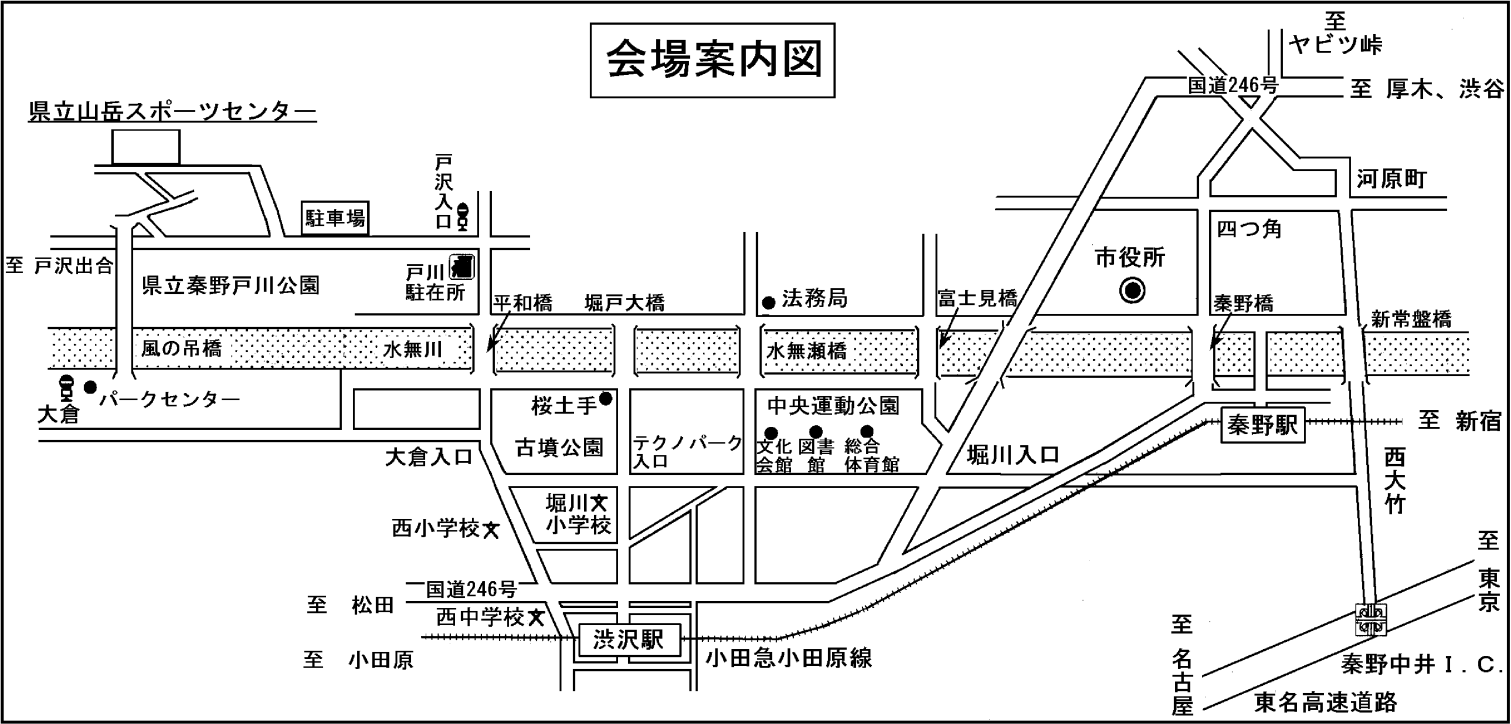 持参物誓約書（記入・押印したもの）、ハーネス、クライミングシューズ、チョーク、防寒着、マット（シート）、食料・飲料（会場のそばに商店はありません）、下足入れ（ポリ袋など）ルールなどすべてのカテゴリーで、オンサイト１ラウンドになります。同着の場合は、競技時間が短い方を上位とします。その場合の競技時間は、アテンプト開始からアテンプト終了までの時間とします。ルート中のクイックドローは、下から順番に全てにクリップしてください。クリップしなかった場合は、手でクイックドローに触れることができなくなった時点で競技中止となり、その時点の位置（高度）が記録となります。また、Ｚクリップをした場合は、速やかにやり直してください（いずれかのカラビナからロープをはずしてかけ直してください）。特定のクイックドローについて、指定されたホールドを通過する前にクリップしなければならない場合があります。その場合、クイックドローとホールドは青い十字でマーキングされます。壁の一部が黒いテープで囲まれる場合があります。これをデマケーションといい、そのテープを越えた向こう側のクライミングウォールやホールドを使用して登ることはできません。Ｂ壁Ｂ壁Ａ壁Ａ壁10:00アイソレーション（研修室）内のウォームアップウォール開放アイソレーション（研修室）内のウォームアップウォール開放10:0011:00~11:30一般、高校、キッズ受付（山岳スポーツセンター玄関）一般、高校、キッズ受付（山岳スポーツセンター玄関）11:00~11:3011:30開会式（競技説明）開会式（競技説明）11:3011:50一般、高校、キッズ　オブザベーション一般、高校、キッズ　オブザベーション11:5012:00高校　競技開始オンサイト　競技時間6分キッズ　競技開始オンサイト　競技時間6分12:0013:00~13:30エキスパート（ジュニア）受付（食堂前テラス）エキスパート（ジュニア）受付（食堂前テラス）13:00~13:3013:10頃一般　競技開始オンサイト　競技時間6分13:10頃一般　競技開始オンサイト　競技時間6分競技終了（Ａ壁ルート変更）13:20頃13:30頃競技終了（Ｂ壁ルート変更）競技終了（Ａ壁ルート変更）13:20頃14:00一般、高校、キッズ　表彰式一般、高校、キッズ　表彰式14:0014:20エキスパート（ジュニア）　オブザベーションエキスパート（ジュニア）　オブザベーション14:2014:30エキスパート（ジュニア）(男子)　競技開始オンサイト　競技時間6分エキスパート（ジュニア）(女子)　競技開始オンサイト　競技時間6分14:3014:30~15:00エキスパート（男子、女子）受付（食堂前テラス）エキスパート（男子、女子）受付（食堂前テラス）14:30~15:0015:30頃競技終了（Ｂ壁ルート変更）競技終了（Ａ壁ルート変更）15:30頃15:50エキスパート（男子、女子）　オブザベーションエキスパート（男子、女子）　オブザベーション15:5016:00エキスパート（男子）　競技開始オンサイト　競技時間6分エキスパート（女子）　競技開始オンサイト　競技時間6分16:0016:00エキスパート（男子）　競技開始オンサイト　競技時間6分競技終了16:40頃17:10頃競技終了17:20頃エキスパート　表彰式エキスパート　表彰式17:20頃エキスパート男子エキスパート男子エキスパートジュニア女子エキスパートジュニア女子一般、高校一般、高校キッズキッズ1伊藤 寛太朗1望月 萌叶1後藤 翔1三浦 陽向2柴沼 潤2伊東 そら2熊谷 凛太郎2谷内 翔太郎3鈴木 琉星3糸賀 友紀3武田 魁優3岡部 千紘4大木 輝一4秋原 弥生4小口 結衣4加藤 路望5天笠 颯太5小山田 涼5松本 侑也5江口 舞香6大谷 拓海6櫻井 乃々佳6後藤 英登6井口 悠生7小川 峻7近藤 美七海7黒栁 佑太朗7原田 宗士郎8永井 紘仁8中里 渓夏8矢内 日陽8白鳥 瑞大9池谷 海斗9長谷川 颯香9森脇 大智9長谷川 涼10番匠 大樹10神代 綺花10溝淵 武紘10岡部 陽菜11加藤 拓真11井上 未来11阿藤 修士11真中 美咲12真中 良汰12三浦 颯恵12齋藤 颯太12高松 結夏13小西 桂エキスパートジュニア男子エキスパートジュニア男子13三橋 正悟13勝又 真琴14樋永 大悟エキスパートジュニア男子エキスパートジュニア男子14小林 優昂14上原 一剣エキスパート女子エキスパート女子1番匠 善大15江成 悠平15小柳出 郁麻エキスパート女子エキスパート女子2高橋 穰太朗16谷内 翔太郎16大西 月華1菅原 亜弥3上村 悠樹17柳沢 和歩17小松 未空2岩崎 賀央4濱本 新太18紀谷 元杜18角田 暁3阿部 桃子5上原 玄武1鈴木 隆19高橋 花紗4渡辺 茜6福本 朝陽2後藤 一生20渋井 勇佑5小林 有希7檜垣 慧3木下 和男6松藤 藍夢8堀岡 隼人4岡崎 剛彦7谷 汐唯9大西 蛍雪5林 道弘8齋藤 未花10平野 裕翔11原田 廉太郎